     WELCOME TOTHE CHURCH OF THE STRAITSPastor David WallisFebruary 23, 2020                      10:30 a.m.Welcome and Announcements Please sign our attendance pads; pass it down the pew, take time to note with whom you are sitting, so that you can greet them later.Green Prayer Cards may be filled out with your joys/prayer concerns. Ushers will collect them during prayer time.*Call to Worship in Song                        screen“The Heart of Worship”*Prayer of Confession             
Dear God, how do we reach the lost? One person at a time! Give us that person to invest in your love. We will do the loving and you will do the changing in their lives. Thanks for the privilege in Jesus’ name, Amen!*Gloria Patri			               #623*Hymn          “Rescue the Perishing”        #299
First Scripture Reading                        pg. 1098
Acts 17:22-31Liturgist – Julie BurnettChildren’s Time                       *Affirmation of Faith through Song            screen“Bless the Lord”Sharing our Joys and Concerns	Silent Prayer and Pastoral Prayer	The Lord’s Prayer	Our Father, who art in heaven, hallowed be thy name. Thy 	kingdom come, thy will be done on earth as it is in heaven. Give us this day our daily bread. And forgive us our trespasses as we forgive those 	who trespass against us. And lead us not into temptation, but deliver us 	from evil. For thine is the kingdom, and the power, and the glory forever. Amen.		Giving our Tithes and OfferingsOffertory Doxology                                                   #625*Prayer of DedicationSpecial Music			    Les Jackson
         “Oh, the Deep Deep Love of Jesus”Second Scripture Reading                      pg. 1134                            I Corinthians 9:19-23Sermon         “Unlock the Door!”    *Hymn                                                       #300     “I’ll Tell the World That I’m a Christian”*Benediction*Postlude                                            in unisonGod be with you till we meet again; 
By His counsels guide, up-hold you, 
With His sheep securely fold you; 
God be with you till we meet again.Please join us for refreshments following the Worship Service in Fellowship Hall.Everyone is welcome!How to become a ChristianAdmit to God that you have done things that oppose His desires for you.	“For all have sinned and fall short of 	the glory of God.”           Romans 3:23Acknowledge Jesus Christ as God’s only solution to your condition.	“Jesus answered, “I am the way and 	the truth and the life. No one comes to 	the Father except through me.” 				       John 14:6Ask God to forgive your sins and invite Jesus into your life.     	“Yet to all who received him, to those 	who believed in his name, he gave the 	right to become children of God.”				       John 1:12What to Pray“Lord Jesus, I need you. Thank you for coming to earth, living an unblemished life, and dying on the cross for my sins. I open the door of my life and receive you as Savior and Lord of everything I do. Make me the kind of person you want me to be.”What to DoGo to God in prayer daily.   Read God’s word daily.       Open your life to other Christian friends.           Worship God weekly at church.If God is speaking to you this morning and you desire to receive Jesus Christ as your Savior and Lord, or desire prayer for a particular matter, we invite you to the front of the sanctuary at the close of the service where Pastor Dave and/or others will be glad to pray and talk with you.THE CHURCH OF THE STRAITS STAFF307 N. Huron Street  •  P.O. Box 430Mackinaw City, MI 49701231-436-8682 Office  • 231-436-5765 Fax231-436-5484 Parsonagewww.thechurchofthestraits.com  cotsoffice@yahoo.com Minister		Pastor David WallisYouth Director		Shannon CooleyHead Ushers	Todd Kohs, Carl Strieby and Greg PietrowskiOrganist/Pianist		Loretta Martinek Clerk			Laura JacksonTreasurers		Janet Schaefer and
    			Donna FalorFinancial Secretary	Cathy BreySecretary		Judy ChurchillIn the Nursery – for 1st grade and youngerLiturgists in Coming Weeks:      Mar. 01      10:30 am     Jennifer Cole Mar. 08      10:30 am      Ginny BrewSunday Worship Attendance2/16/20	     10:30 am	       932/17/19	     10:30 am           120Flowers:  If you wish to have flowers on the Altar for any occasion, please contact the church office at 436-8682.Hearing Devices are available from the sound booth. Please turn the device off and return it to the sound booth after the service.  CHURCH CALENDARFebruary 23 – March 1, 2020SUN 2-23         3:00 pm	AA                         5:00 pm	Prayer Group                         6:00 pm	Disciple IVMON 2-24      2:00 pm	Healthy Living           3:00 pm      Women’s Bible StudyTUE 2-25      10:00 am	Sr. Chair Yoga                       11:00 am	Evangelism Mtg.                         7:00 pm     BOG MeetingWED 2-26     10:00 am	Food Pantry                         7:00 pm     Ash Wednesday Service                                                (at St, Anthony’s)FRI 2-28         2:00 pm	Drop In Art ClassSAT 2-29        9:00 am	Men’s GroupSUN 3-1          9:30 am	Adult/Youth Sunday Sch                      10:30 am	Traditional Worship                         3:00 pm	AA                         5:00 pm	Prayer Group                        6:00 pm	Disciple IV ANNOUNCEMENTS   Those wishing to send cards of encouragement to Casey Holsinger, his address is:
    114 E. Sinclair Street    Mackinaw City, MI 49701Drop in Art Class - Do you want to dabble with your favorite art technique or learn something new?  Drop in at COS, on Fridays at 2 PM. The classroom is in the basement of the church. Enter the door near the flagpole facing N. Huron Street. Bring work you want to finish and your artistic enthusiasm, and we will decide where the spirit moves us. We may have five different activities going on or may decide to concentrate on one thing for a day. Contact MaryAnn Moore at 734-934-0170 for more information.     Obera Darling has passed away. There will not be a memorial, but those wishing to send condolences to her son can send them to:     
                   Lawrence Goldman                   3647 N. Val Vista Rd.                   Apache Junction, AZ 85119LIVER AND ONIONS: The annual Liver and Onions dinner for the gentlemen will be held on Saturday, February 29, at St. Anthony’s Hall.For those men who do not like Liver and Onions, we will have other meat options for you.  Bring a dish to pass and BYOB. Cocktail hour begins at 5:30 pm and dinner will be served at approximately 6:00 pm. Please call Sr. Chris to confirm that you will come. An RSVP is very helpful in setting up the hall. Leave a message on the answering machine if she’s not home, or talk to the cat. 231.436.5561Basic Lay Servant training course will be offered at Sault St. Marie Central Methodist Church. It will be taught by Vickie Hadaway, March 14th and 21st, from 8:30am – noon each week. Perfect for persons in leadership positions. Registration forms in the church office, or contact Liane Callow at 906-290-2218.A big thank you for all of the prayers, cards, phone calls, and gifts from all of you our church family. We hope to be back in church by Easter. Thank you again for all of the love and kindness.   Love, Cles and Judy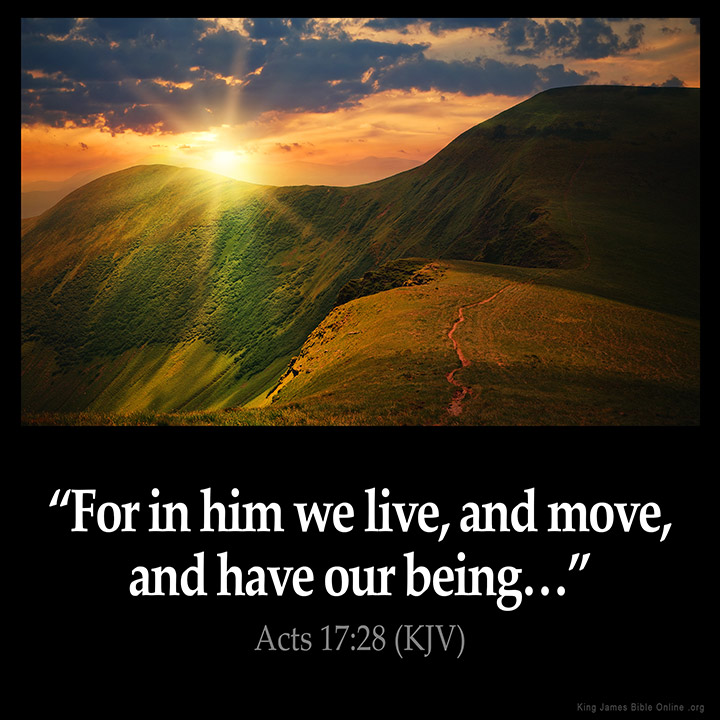 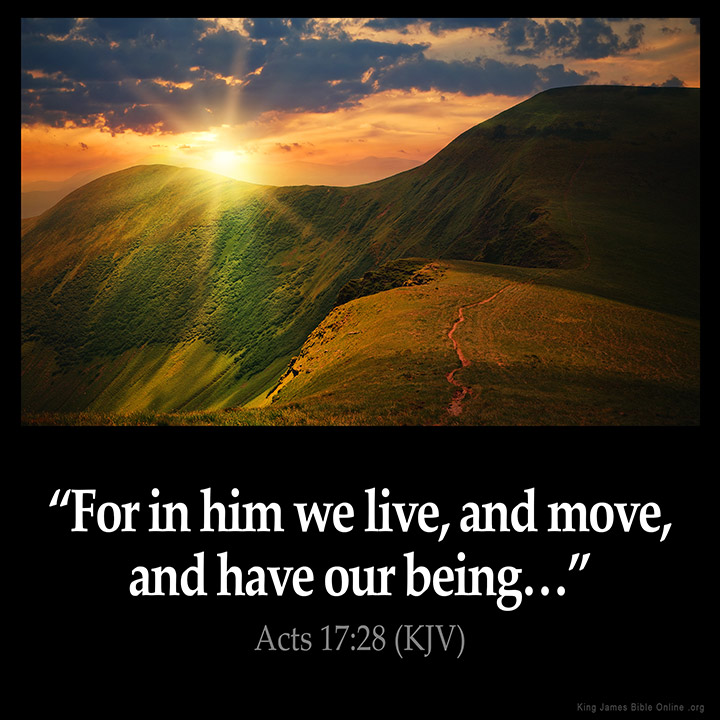 